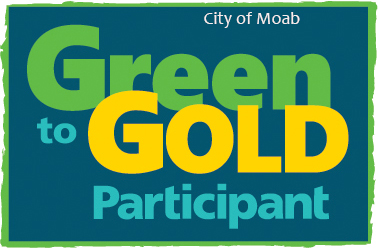 St. Francis Episcopal ChurchEasy Bee Farm Youth Garden City of MoabSolid Waste District Travel Council UMTRAKZMUMulticultural Center Atomic Lounge98 Café Moonflower CoopDesert Bistro Red Rock Bakery and CafeSpoke Zax Wood Fired PizzaBike FiendLost River Trading Co (Warehouse)Moab Coffee Roosters Ponderosa Energy Ye ol GeezerACT Campground Adventure InnArchway Inn Creekside B & B La QuintaMoab Springs Ranch Red Moon Lodge Poison Spider BicyclesRed River Adventures304 584-3741Sustainaablemoab.comrrusso@moabcity.orgSt. Francis Episcopal ChurchEasy Bee Farm Youth Garden City of MoabSolid Waste District Travel Council UMTRAKZMUMulticultural Center Atomic Lounge98 Café Moonflower CoopDesert Bistro Red Rock Bakery and CafeSpoke Zax Wood Fired PizzaBike FiendLost River Trading Co (Warehouse)Moab Coffee Roosters Ponderosa Energy Ye ol GeezerACT Campground Adventure InnArchway Inn Creekside B & B La QuintaMoab Springs Ranch Red Moon Lodge Poison Spider BicyclesRed River Adventures